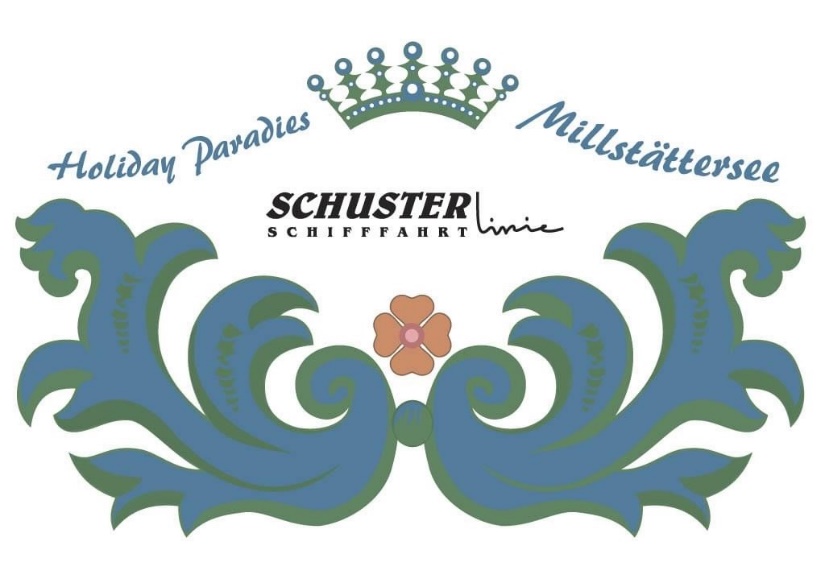 Überfuhr „Peter Pan“Fahrstrecke: Großegg - Millstatt Schillerstrand - Großegg    14. Mai  bis  30. September  2023Transfer für Gäste 	mit MIC 	                   gratis                                                    Transfer für Gäste mit MIC und Fahrrad   € 2,50         Fahrpreis für Gäste ohne MIC 	                 €  2,50                                                    Transfer für Gäste ohne MIC mit Fahrrad € 5,00Herbst 202305. bis 22. Oktober Donnerstag bis Sonntag26. Oktober bis 01. November durchgehend!Bei der Überfuhr werden von unserem Unternehmen unterschiedliche Schiffe eingesetzt. Die Überfuhr und der Linienfahrplan sind miteinander gekoppelt. Linien-Fahrplan der Radfähre "Peter Pan" oder „Moby Dick“  Mai bis September von Sonntag bis Donnerstag 2023Freitag und Samstag RuhetagGroßegg Abfahrt 10.00 Uhr nach Döbriach Ankunft/Abfahrt 10.30 Uhr nach GroßeggGroßegg Ankunft/Abfahrt 11.00 Uhr nach Seeboden Ankunft/Abfahrt 11.30 Uhr nach GroßeggGroßegg Abfahrt 14.00 Uhr nach Seeboden Ankunft/Abfahrt 14.30 Uhr nach GroßeggGroßegg Abfahrt 15.00 Uhr nach Döbriach Ankunft/Abfahrt 15.30 Uhr nach GroßeggIn Döbriach legen wir an der Schiffsanlegestelle Glanz anIn Seeboden legen wir im Blumenpark anGroßegg – Döbriach 	              € 8,--                                                                     Großegg – Seeboden                        € 6,--Seeboden – Döbriach	              € 10,--                                                                   Fahrrad                                              € 2,50Mit der MIC erhalten Sie 50 % Ermäßigung auf den Normalpreis!Kinder mit oder ohne Fahrrad und Fahrradanhänger oder Doppelfahrräder Aufpreis € 2,50Der Linienfahrplan und der Überfuhrfahrplan sind miteinander gekoppelt.                                                                                                                                                                               Änderungen vorbehalten!Bei Sturm und/oder Gewitter wird der Betrieb eingestellt! Normalerweise fahren die für die Fahrten angeschriebenen Schiffe. Aus betriebstechnischen Gründen können aber auch unangemeldet andere Schiffe eingesetzt werden. Transferfahrten oder Rundfahrten unter telefonischer Voranmeldung jederzeit möglich.F. Schuster GesmbH – Schifffahrtsunternehmen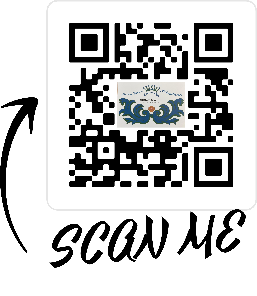 + 43 (0)4767 300   www.schifffahrt-millstaettersee.at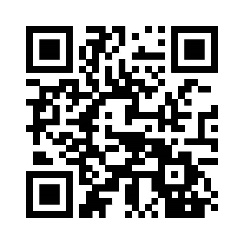 GroßeggAbfahrt10.0011.0012.0013.0014.0015.0016.0017.00  MillstattAbfahrt10.0511.0512.0513.0514.0515.0516.0517.05GroßeggAbfahrt10.0012.0014.00MillstattAbfahrt10.0512.0514.05